Sprawozdanie z wycieczki do Muzeum Przyrodniczego Instytutu Systematyki i Ewolucji Zwierząt oraz  Centrum Edukacji Gleboznawczej w Krakowie.Dnia 08.01.2016 roku uczniowie z  kółka  przyrodniczego  z panią Beatą Kurtyką i panią Ewą Jewułą zwiedzali Muzeum Przyrodnicze w Krakowie.Dużym zaciekawieniem cieszyły się wystawy; „Woda- podstawa życia na Ziemi”, która prezentowała obieg wody w przyrodzie oraz przystosowania zwierząt i roślin do życia w środowisku wodnym. Uczniowie mogli podziwiać akwaria z fauną morską np.: błazenka (Nemo), krewetki czyszczące, jeżowce, małże, piranie              i inne egzotyczne rybki. „Niebezpieczna magia tytoniu”   dzieci zapoznały się z historią tytoniu , jego odmianami, użytkowaniem . Na ekspozycji można było podziwiać kolekcję fajek, cygaretek, cygarniczek, papierośnic  z różnych stron świata. Dzieci zapoznały się także z negatywnymi skutkami palenia tytoniu.„Las tropikalny”  tu  można było podziwiać rośliny tropikalne takie jak: bananowce, cytrusy, kawę, wanilię, strelicje różne epifity, paprocie, rośliny owadożerne oraz wodospad i oczko wodne w którym pływały różne ryby.„Zwierzęta egzotyczne”  dzieci były bardzo zainteresowane małpkami  tamarynami białoczubymi, wężami takimi jak boa dusiciel, drapieżnymi waranami, kameleonami, gekonami, oraz płazami                       i pajęczakami.„Mięczaki świata”   wystawa prezentowała mięczaki wymarłe np. amonity oraz współczesne takie jak: chitony, łódkonogi, głowonogi, małże, ślimaki. W drugiej części wystawy można było podziwiać różnorodne wyroby z masy perłowej np.: biżuterię, wyroby sakralne, przybory toaletowe. „Rozmowa z kamieniem”  była to wystawa minerałów i skamieniałości   można było podziwiać barwne odmiany kwarcu, agaty, gipsy, odmiany soli oraz skamieliny rośli i zwierząt  odciśnięte            w kamieniu.„Świat łowców mamutów. Paleoit- przyroda i sztuka”  Ta ekspozycja cieszyła się dużym zainteresowaniem ponieważ przedstawiała kopalne szczątki zwierząt takich jak mamut, niedźwiedź jaskiniowy  czy nosorożec włochaty, który jako jedyny  na świecie zachował się w całości wraz ze skórą i tkankami miękkimi. Całość ekspozycji wzbogacono oprawą multimedialną o mamutach.Dzieci uczestniczyły również w  żywej lekcji przyrody na temat „Zwierzęta Madagaskaru”                  z możliwością ich dotykania. Zajęcia były bardzo ciekawe , dobrze poprowadzone merytorycznie. Następnie pojechaliśmy  na Uniwersytet Rolniczy im. Hugona Kołłątaja do Centrum Edukacji Gleboznawczej - Muzeum Gleb. Tutaj uczniowie wysłuchali wykładu na temat funkcjonowania gleb w kształtowaniu środowiska i krajobrazów oraz obejrzeli wystawę poświęconą profilom gleb z różnych stron świata od strefy około podbiegunowej po strefę śródziemnomorską.  Dużą cześć ekspozycji stanowiły gleby z obszaru Polski reprezentujące niemal wszystkie typy gleb naszego kraju. Wiadomości można było poszerzyć wyszukując informacje w monitorach dotykowych. Uczniowie  uczestniczyli także  w zajęciach dydaktycznych, na których każdy  mógł wykonać własny profil gleby. Ponadto dzieci obejrzały wystawę skał i minerałów. Zobaczyły między innymi : granity, marmury, piaskowce, wapienie, łupki, gnejsy, kwarce, różnego rodzaju piaski, złoto głupców itp. Wycieczka była interesująca  mamy nadzieję, iż zdobyta wiedza i umiejętności pozwolą uczniom lepiej je  wykorzystać na lekcjach przyrody. Beata Kurtyka, Ewa Jewuła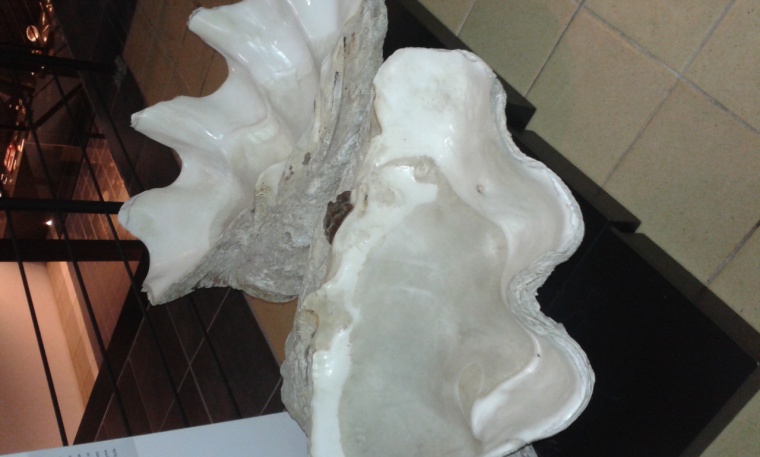 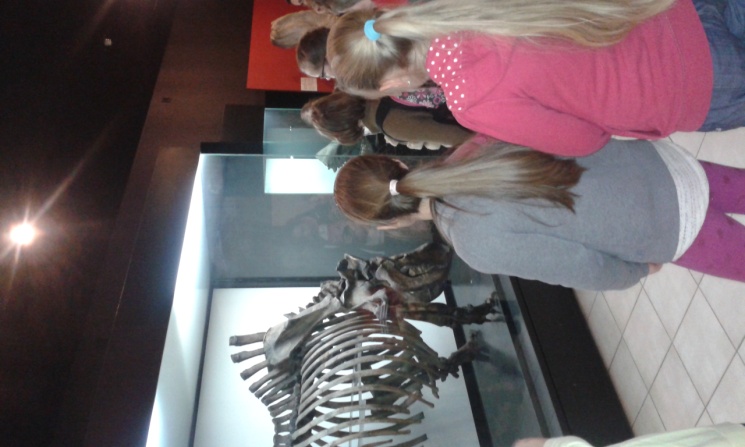 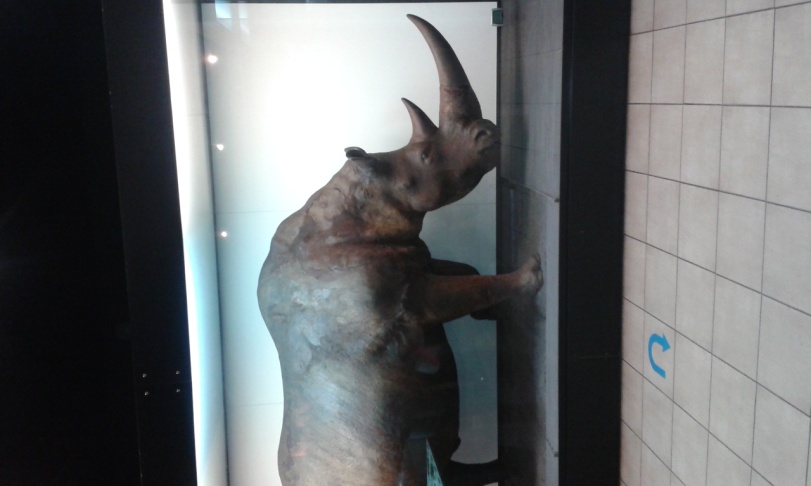 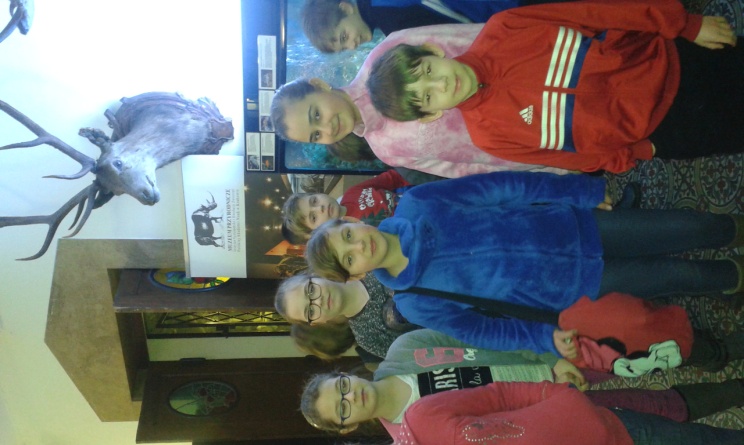 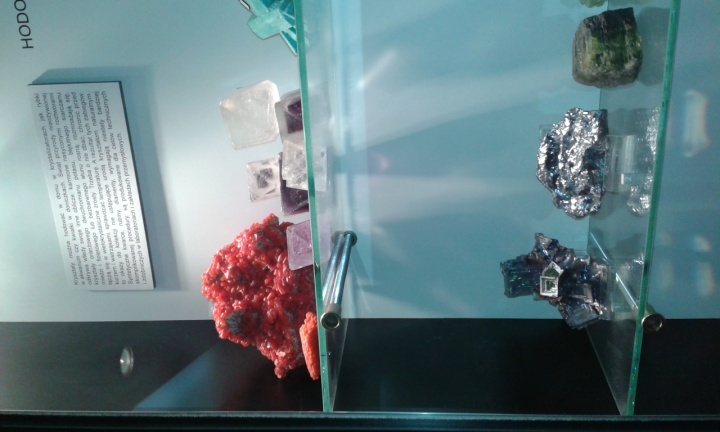 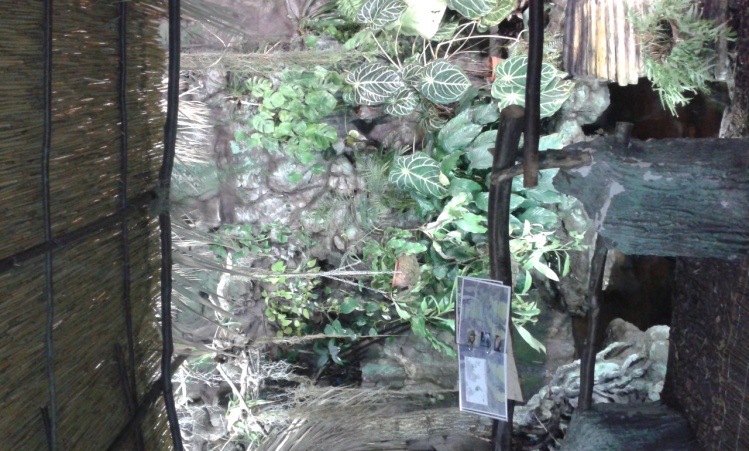 Muzeum Przyrodnicze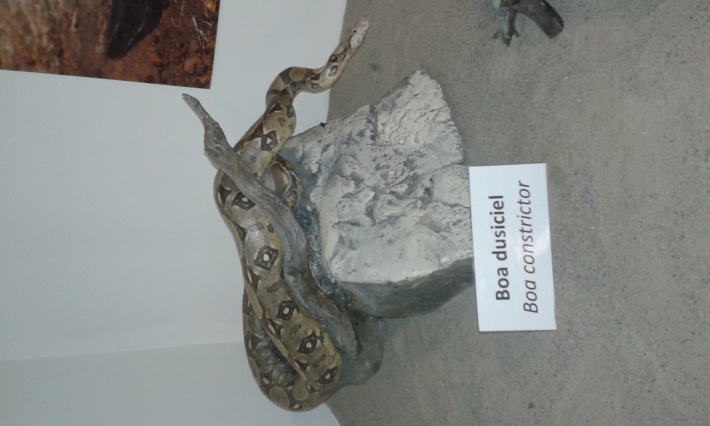 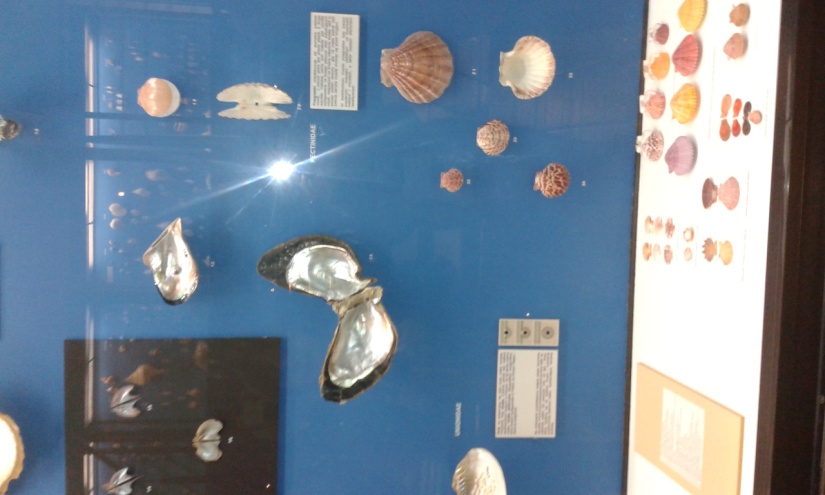 Muzeum Gleb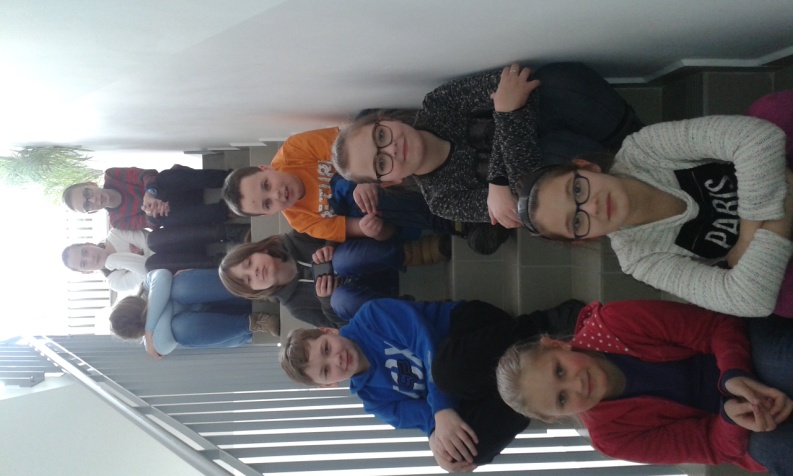 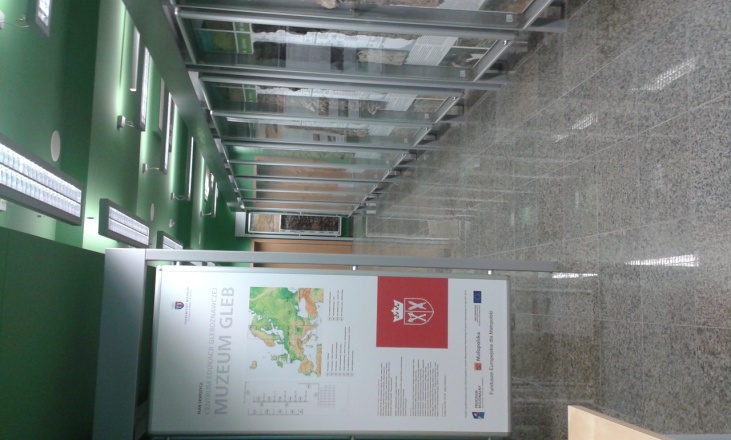 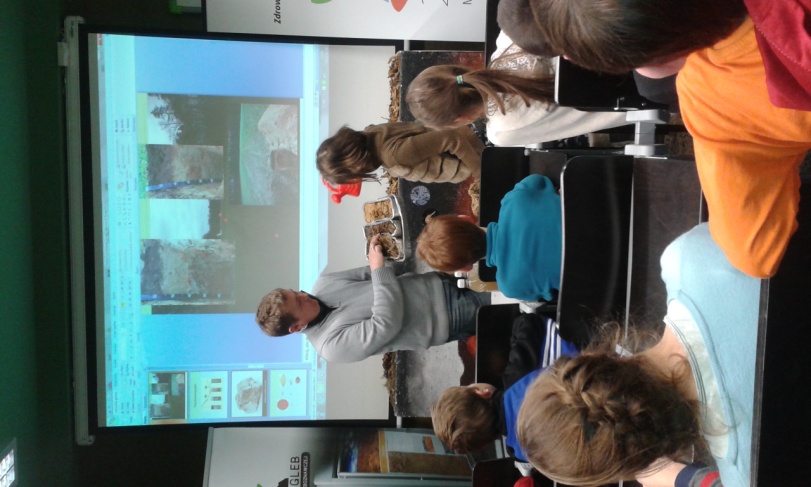 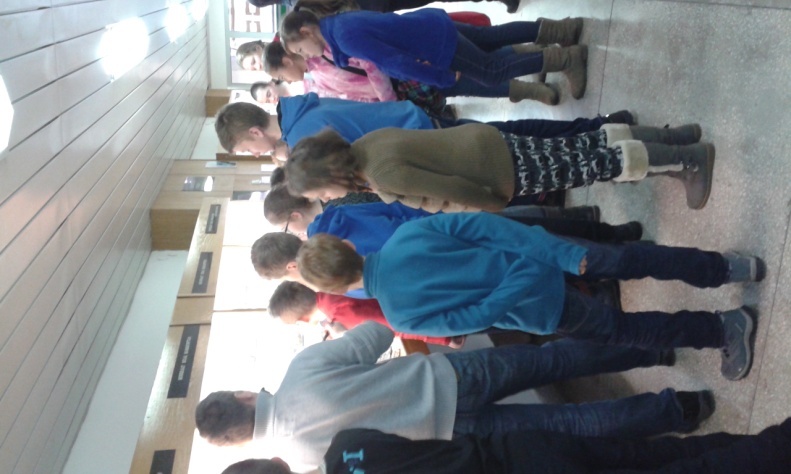 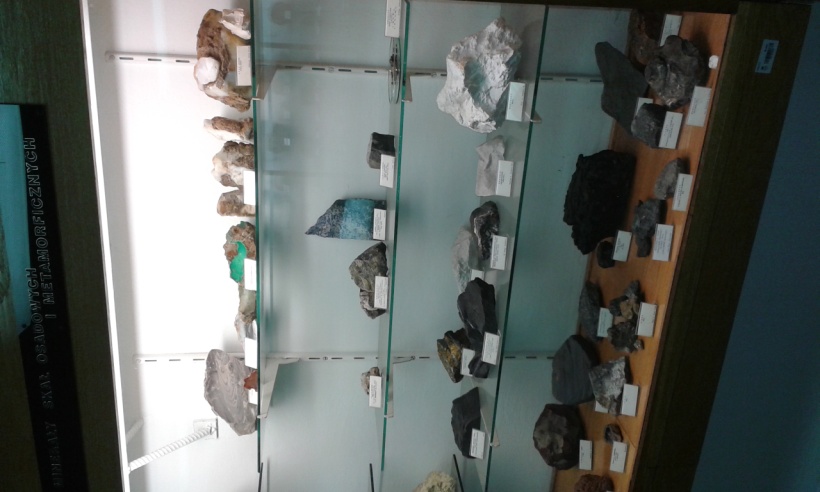 